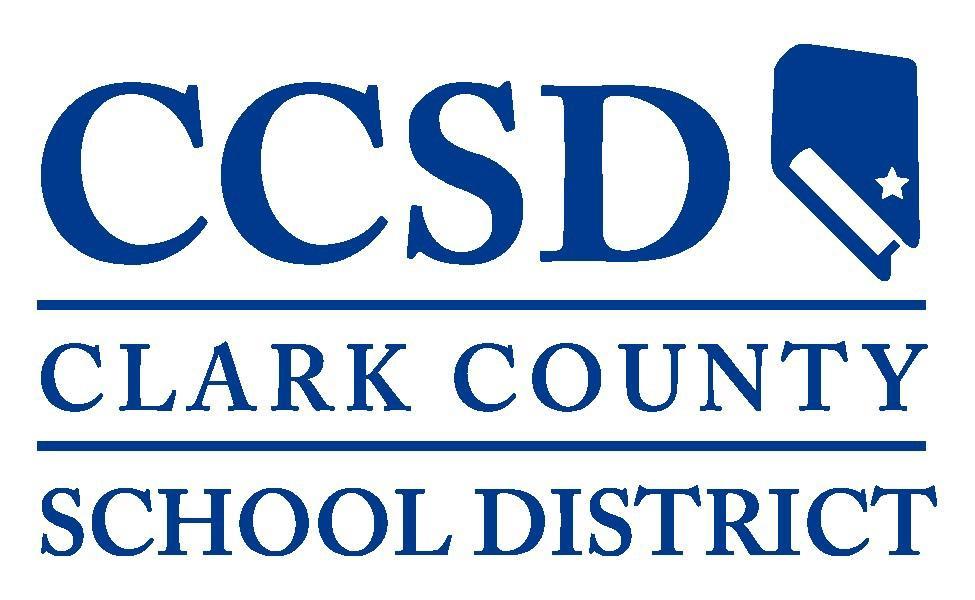 ,  de  de              ,   ,  Distrito Escolar del Condado de Clark del Consejo Directivo Escolar2832 East Flamingo Road, , Nevada 89121     Tema		Información de la Reunión.Reunión	23 de febrero de 2023 – Agenda, Reunión Ordinaria del Consejo, 5:00 p.m.                 Categoría	Información de la Reunión del ConsejoTipo	InformaciónReconocemos que el suelo en el que nos reunimos es la tierra natal de los Nuwu Grupo de Paiutes de Moapa y el Grupo de Paiutes de Las Vegas.De acuerdo con la Ley de Reuniones Abiertas, por la presente se indica que la agenda para la reunión del  ha sido publicada en el Centro Administrativo del Distrito Escolar del Condado de Clark, Página web del Distrito Escolar del Condado de Clark (www.ccsd.net), y en la página web de Avisos Públicos de Nevada (https://notice.nv.gov).Pasar Lista:	Evelyn García,  	Lola Brooks, 	Irene Bustamante, 	Linda P. Cavazos, 	Lisa Guzmán, 	Katie Williams, 	Brenda Zamora, 	Jesús F. Jara, Ed.D., superintendente de EscuelasEl  puede tratar puntos de la agenda al azar; puede combinar dos o más puntos de la agenda para consideración; y puede eliminar un punto en la agenda o retrasar el debate relativo a los puntos en la agenda en cualquier momento.La agenda de la reunión y cualquier material de referencia están disponibles para verse electrónicamente en: https://go.boarddocs,com/nv/ccsdlv/Board.nsf/Public bajo la pestaña de Reuniones (Meetings). Además, los miembros del público pueden solicitar una copia de la agenda y el material de referencia para la reunión poniéndose en contacto con  . Una copia de la agenda y materiales de referencia también están disponibles en la reunión pública.Se requiere que los miembros del público que soliciten ayuda especial o adaptaciones en la reunión, incluyendo intérpretes de español y de otros idiomas, se pongan en contacto con , al menos con 24 horas de anticipación. Se hará todo esfuerzo para acomodar de manera razonable cualquier solicitud del mismo día, pero no se puede garantizar la disponibilidad de una adaptación específica. El  reconoce que su proceso deliberativo se beneficia enormemente de la opinión y perspectiva pública. Aquellos que deseen dirigirse   en persona deben inscribirse para hablar una vez que la agenda haya sido publicada, llamando a  durante horas hábiles y por lo menos 8 horas antes del comienzo de la reunión programada.  Alternativamente, los exponentes pueden inscribirse en persona inmediatamente antes del comienzo de la reunión. Para minimizar las distracciones, no se pueden inscribir exponentes adicionales una vez que el presidente del consejo haya presentado el tema de la agenda. Como de costumbre, los exponentes serán llamados en el orden en el cual se han anotado.Se permite que las personas del público proporcionen comentarios públicos sobre cualquier tema de la agenda que requiera acción del consejo después de las presentaciones del personal y debates del consejo, pero antes de que el consejo vote sobre el tema. A los exponentes se les otorgarán 3 minutos para dirigirse al consejo y deberán permanecer en el tema. La agenda por consenso se considera un tema de una sola acción con un límite de 3 minutos por exponente sin importar cuantos subtemas se deseen comentar. Se ofrecerá un período de comentarios públicos antes de que se levante la sesión de la reunión para los miembros del público que deseen hablar sobre puntos que están en la jurisdicción del consejo pero que no están listados como temas de acción en la agenda. A cada persona que desee hablar durante este periodo se le otorgará 3 minutos para dirigirse al consejo. Los comentarios públicos por escrito se pueden enviar a boardmtgcomments@nv.ccsd.net después de que se haya publicado la agenda y por lo menos 8 horas antes del inicio programado de la reunión. Cualquier comentario escrito que se reciba después de la hora límite y antes de que se levante la sesión de la reunión se subirá a BoardDocs en el tema apropiado al día laboral siguiente. 1.  Temas de Apertura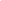 Tema	1.01 Honores a la bandera. Reunión	23 de febrero de 2023 –  Agenda, Reunión Ordinaria del Consejo, 5:00 p.m.                 Categoría	1.  Temas de AperturaTipo	Honores a la Bandera (The Pledge of Allegiance to the Flag)I pledge allegiance to the Flag of the United States of America, and to the Republic for which it stands, one Nation under God, indivisible, with liberty and justice for all. (De acuerdo con la Política de Gobernanza GP-4.1: Conducta y Ética de los Miembros del Consejo)Tema	1.02 Aprobación de la Agenda.Reunión	23 de febrero de 2023 –  Agenda, Reunión Ordinaria del Consejo, 5:00 p.m.                 Categoría	Temas de Apertura
     Tipo	   (Para Posible Acción) (De acuerdo con la Política de Gobernanza GP-4.1: Conducta y Ética de los Miembros del Consejo)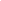 Tema	Información de la Agenda por Consenso.     Reunión	23 de febrero de 2023 –  Agenda, Reunión Ordinaria del Consejo, 5:00 p.m.Categoría 	Información de la Agenda por Consenso    Tipo			   Se votará sobre los temas de la agenda en una sola moción a menos de que el síndico haga una moción y reciba la mayoría de la aprobación del consejo para abordar ese tema de manera separada de la agenda por consenso. Se recomienda la aprobación de todos los temas de la agenda por consenso como se presentaron. La agenda por consenso se considera un tema de una sola acción con un límite de 3 minutos por exponente sin importar cuantos subtemas la persona desee hablar al respecto. 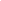 Tema	2.01 Aprobación de las Minutas   Reunión	23 de febrero de 2023 –  Agenda, Reunión Ordinaria del Consejo, 5:00 p.m.Categoría	2. Agenda por Consenso – Minutas de la ReuniónTipo	   Debate y posible acción sobre la aprobación de las minutas de las reuniones regulares el 12 de enero de 2023 y 26 de enero de 2023, y la sesión de trabajo del 3 de agosto de 2022, recomendado. (Para posible acción) (Ref. 2.01).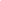 Tema	2.02 Contrato de Afiliación Clínica Entre el Distrito Escolar del Condado de Clark y Moon Cove Healthcare, Inc., DBA Henderson Health and Rehabilitation. Reunión	23 de febrero de 2023 –  Agenda, Reunión Ordinaria del Consejo, 5:00 p.m.Categoría	2. Agenda por Consenso - Enseñanza y Aprendizaje     Tipo	   Debate y posible acción sobre la autorización para establecer un Contrato de Afiliación Clínica entre el Distrito Escolar del Condado de Clark y Moon Cove Healthcare, Inc., DBA Henderson Health and Rehabilitation para que los estudiantes reciban experiencia clínica en un entorno para el cuidado de la salud, a partir del 24 de febrero de 2023 hasta el 24 de febrero de 2028, y para que el superintendente de escuelas, el Distrito Escolar del Condado de Clark y la presidenta y secretaria, el Consejo Directivo Escolar del Condado de Clark, firmen el Contrato de Afiliación Clínica, sin impacto al fondo general, recomendado. (Para posible acción) [Persona de Contacto: Mike Barton] (Ref. 2.02).Tema	2.03 Renovación del Contrato de Escuela Especializada Entre el Distrito Escolar del Condado de Clark y la Academia Escolar 100 de Ingeniería y Tecnología.Reunión	23 de febrero de 2023 –  Agenda, Reunión Ordinaria del Consejo, 5:00 p.m.                 Categoría	2. Agenda por Consenso - Enseñanza y Aprendizaje     Tipo	   Debate y posible acción sobre la autorización para renovar el contrato de escuela especializada entre el Distrito Escolar del Condado de Clark y la Academia Escolar 100 de Ingeniería y Tecnología por un periodo de tres años, efectivo del 1 de julio de 2023 hasta el 30 de junio de 2026, y para que el superintendente de escuelas, el Distrito Escolar del Condado de Clark y la presidenta y secretaria, el Consejo Directivo Escolar del Condado de Clark, firmen el contrato chárter, recomendado. (Para posible acción) [Persona de Contacto: Mike Barton] (Ref. 2.03).Tema	2.04 Renovación del Contrato de Escuela Especializada Entre el Distrito Escolar del Condado de Clark y la Academia Delta.Reunión	23 de febrero de 2023 –  Agenda, Reunión Ordinaria del Consejo, 5:00 p.m.               Categoría	2. Agenda por Consenso - Enseñanza y Aprendizaje     Tipo	   Debate y posible acción sobre la aprobación para renovar el contrato de escuela especializada entre el Distrito Escolar del Condado de Clark y la Academia Delta por un periodo de tres años, efectivo del 1 de julio de 2023 hasta el 30 de junio de 2026, y para que el superintendente de escuelas, el Distrito Escolar del Condado de Clark y la presidenta y secretaria, el Consejo Directivo Escolar del Condado de Clark, firmen el contrato chárter, recomendado. (Para posible acción) [Persona de Contacto: Mike Barton] (Ref. 2.04).Tema	2.05 Renovación del Contrato de Escuela Especializada Entre el Distrito Escolar del Condado de Clark y la Academia Explorar el Conocimiento.Reunión	23 de febrero de 2023 –  Agenda, Reunión Ordinaria del Consejo, 5:00 p.m.                  Categoría	2. Agenda por Consenso - Enseñanza y Aprendizaje     Tipo	   Debate y posible acción sobre la aprobación para renovar el contrato de escuela especializada entre el Distrito Escolar del Condado de Clark y la Academia Explorar el Conocimiento por un periodo de tres años, efectivo del 1 de julio de 2023 hasta el 30 de junio de 2026, y para que el superintendente de escuelas, el Distrito Escolar del Condado de Clark y la presidenta y secretaria, el Consejo Directivo Escolar del Condado de Clark, firmen el contrato chárter, recomendado. (Para posible acción) [Persona de Contacto: Mike Barton] (Ref. 2.05).Tema	2.06 Renovación del Contrato de Escuela Especializada Entre el Distrito Escolar del Condado de Clark y la Escuela Especializada de Nevada Innovations International.Reunión	23 de febrero de 2023 –  Agenda, Reunión Ordinaria del Consejo, 5:00 p.m.                         Categoría	2. Agenda por Consenso - Enseñanza y Aprendizaje     Tipo	   Debate y posible acción sobre la aprobación para renovar el contrato de escuela especializada entre el Distrito Escolar del Condado de Clark y la Escuela Especializada de Nevada Innovations International, por un periodo de tres años, efectivo del 1 de julio de 2023 hasta el 30 de junio de 2026, y para que el superintendente de escuelas, el Distrito Escolar del Condado de Clark y la presidenta y secretaria, el Consejo Directivo Escolar del Condado de Clark, firmen el contrato chárter, recomendado. (Para posible acción) [Persona de Contacto: Mike Barton] (Ref. 2.06).Tema	2.07 Renovación del Contrato de Escuela Especializada Entre el Distrito Escolar del Condado de Clark y la Escuela Especializada Odyssey.Reunión	23 de febrero de 2023 –  Agenda, Reunión Ordinaria del Consejo, 5:00 p.m.                 Categoría	2. Agenda por Consenso - Enseñanza y Aprendizaje     Tipo	   Debate y posible acción sobre la aprobación para renovar el contrato de escuela especializada entre el Distrito Escolar del Condado de Clark y la Escuela Especializada Odyssey, por un periodo de tres años, efectivo del 1 de julio de 2023 hasta el 30 de junio de 2026, y para que el superintendente de escuelas, el Distrito Escolar del Condado de Clark y la presidenta y secretaria, el Consejo Directivo Escolar del Condado de Clark, firmen el contrato chárter, recomendado. (Para posible acción) [Persona de Contacto: Mike Barton] (Ref. 2.07).Tema	2.08 Renovación del Contrato de Escuela Especializada Entre el Distrito Escolar del Condado de Clark y la Academia Rainbow Dreams.    Reunión	23 de febrero de 2023 –  Agenda, Reunión Ordinaria del Consejo, 5:00 p.m.                 Categoría	2. Agenda por Consenso - Enseñanza y Tecnología     Tipo	   Debate y posible acción sobre la aprobación para renovar el contrato de escuela especializada entre el Distrito Escolar del Condado de Clark y la Academia Rainbow Dreams, por un periodo de tres años, efectivo del 1 de julio de 2023 hasta el 30 de junio de 2026, y para que el superintendente de escuelas, el Distrito Escolar del Condado de Clark y la presidenta y secretaria, el Consejo Directivo Escolar del Condado de Clark, firmen el contrato chárter, recomendado. (Para posible acción) [Persona de Contacto: Mike Barton] (Ref. 2.08).Tema	2.09 Órdenes.    Reunión	23 de febrero de 2023 –  Agenda, Reunión Ordinaria del Consejo, 5:00 p.m.       Categoría	2. Agenda por Consenso – Administración y Finanzas     Tipo	   Debate y posible acción sobre la ratificación de las órdenes como se lista en las Cuentas por Pagar y el Memórandum del Consejo para presentarse en la reunión del consejo, recomendado. (Para posible acción) [Persona de Contacto: Jason Goudie]   (Ref. 2.09).Tema	2.10 Recapitulación de las Transferencias de Apropiación del Presupuesto.  Reunión	23 de febrero de 2023 –  Agenda, Reunión Ordinaria del Consejo, 5:00 p.m.Categoría	2. Agenda por Consenso - Enseñanza y Aprendizaje     Tipo	   Debate y posible acción sobre la autorización para incluir la Recapitulación de las Transferencias de Apropiación del Presupuesto entre funciones gubernamentales de todos los fondos para el periodo iniciando el 1 de enero de 2023 hasta el 31 de enero de 2023, en las minutas oficiales del consejo como lo requieren los Estatutos Revisados de Nevada (NRS) 354.598005, recomendado. (Para posible acción) [Persona de Contacto: Jason Goudie] (Ref. 2.10).Tema	2.11 Focus: Actualización del Plan Estratégico 2024 – Buena Gestión Fiscal.    Reunión	23 de febrero de 2023 –  Agenda, Reunión Ordinaria del Consejo, 5:00 p.m.Categoría	2. Agenda por Consenso - Administración y Finanzas   Tipo	Consentimiento (Acción), Debate, Presentación Presentación y debate sobre la aceptación de un informe como se presentó en Focus: Indicadores y Resultados 2024 pertinentes a SFMF-2(A): modelo de financiamiento del distrito, SFMF-2(B): prestaciones de empleados y SFMF-2(D): cumplimiento AB469.  (Para posible acción) [Persona de Contacto: Jason Goudie] (Ref. 2.11) (De acuerdo con la Política de Gobernanza B/SE-3: Informe del Consejo y Supervisión del Progreso, B/SE-4: Contenido del Informe del Consejo, B/SE-6: Horario del Informe del Consejo, y B/SE-7: Respuesta del Consejo a Informes del Consejo).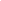 Tema	2.12 Empleo de Personal Unificado   Reunión	23 de febrero de 2023 –  Agenda, Reunión Ordinaria del Consejo, 5:00 p.m.            Categoría	2. Agenda por Consenso - Recursos Humanos   Tipo	   Debate y posible acción sobre la aprobación para emplear a personal unificado, como se mencionó, recomendado. (Para posible acción) [Persona de Contacto: Carol Tolx] (Ref. 2.12)Tema	2.13 Empleo para Personal Certificado   Reunión	23 de febrero de 2023 –  Agenda, Reunión Ordinaria del Consejo, 5:00 p.m.Categoría	2. Agenda por Consenso - Recursos Humanos   Tipo	   Debate y posible acción sobre la aprobación para emplear personal certificado, como se mencionó, recomendado. (Para posible acción) [Persona de Contacto: Carol Tolx] (Ref. 2.13).Tema	2.14 Adjudicaciones de Compra. Reunión	23 de febrero de 2023 –  Agenda, Reunión Ordinaria del Consejo, 5:00 p.m.Categoría	2. Agenda por Consenso - Recursos Humanos    Tipo	   Debate y posible acción sobre la aprobación para adquirir bienes o servicios por una cantidad total estimada de $8,760,815.00 en cumplimiento con el NRS 332, como se mencionó, recomendado. (Para posible acción) [Persona de Contacto: Mike Casey] (Ref.2.14).Tema	2.15 Órdenes de Compra	     Reunión	23 de febrero de 2023 –  Agenda, Reunión Ordinaria del Consejo, 5:00 p.m.          Categoría	2. Agenda por Consenso - Operaciones     Tipo	   Debate y posible acción sobre la ratificación de las órdenes de compra en una cantidad total de $1,548,658.01 como se mencionó, recomendado.        (Para posible acción) [Persona de Contacto: Mike Casey] (Ref. 2.15).Tema	2.16 Acuerdo de Servicios Profesionales: orden de Trabajo para la Actualización de la Calefacción, Ventilación y Aire Acondicionado en la Escuela Secundaria Rancho por el Cuerpo de Entrenamiento de Oficiales de la Reserva Junior.   Reunión	23 de febrero de 2023 –  Agenda, Reunión Ordinaria del Consejo, 5:00 p.m.          Categoría	2. Agenda por Consenso - Instalaciones   Tipo	   Debate y posible acción sobre la aprobación para llevar a cabo un acuerdo de servicios profesionales para encargar los servicios con BCC Managment, Inc., para proporcionar servicios de encargo en apoyo a la calefacción, ventilación y aire acondicionado al Cuerpo de Entrenamiento de Oficiales de la Reserva Junio para actualizar la Escuela Secundaria Rancho por la cantidad de $59,000.00 a pagarse del Programa de Mejora de Capital 2015, Fondo 3150000000, Proyecto C0015440; y para que Mark Campbell, jefe interino de Instalaciones, actúa como la persona designada del Consejo Directivo Escolar para todos los documentos del proyecto, recomendado. (Para posible acción) [Persona de Contacto: Mark Campbell] (Ref. 2.16).Tema	2.17 Adjudicación de Contrato: Servicios de Construcción Fase I de la Adquisición Temprana de la Parte Mecánica, Eléctrica, Plomería, Estructural, Protección Contra Incendios y Membrana del Techo en la Escuela Primaria Red Rock. Reunión	23 de febrero de 2023 –  Agenda, Reunión Ordinaria del Consejo, 5:00 p.m.          Categoría	2. Agenda por Consenso - Instalaciones    Tipo	   Debate y posible acción sobre la aprobación de una adjudicación de contrato para CORE West, Inc. dba CORE Construction, para el supervisor de construcción de alto riesgo cualificado para los servicios de construcción en apoyo a la Fase I de la Adquisición Temprana de la Parte Mecánica, Eléctrica, Plomería, Estructural, Protección Contra Incendios y Membrana del Techo en la Escuela Primaria Red Rock por la cantidad de $17,244.222.00, a pagarse del Programa de Mejora de Capital 2015, Fondo 31500000000, Proyecto C0001641; y para que Mark Campbell, jefe interino de Instalaciones, actúa como la persona designada del Consejo Directivo Escolar para firmar todos los documentos de concesión, recomendado. (Para posible acción) [Persona de Contacto: Mark Campbell] (Ref. 2.17).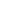 Tema	3.01 Audiencia Pública Sobre la Posible Aprobación del Memorándum de Acuerdo entre la Asociación del Distrito Escolar del Condado de Clark y la Asociación de Administradores Escolares del Condado de Clark y Empleados Profesionales Técnicos Respecto al Programa de Incentivos para los Administradores con Base en la Escuela. Reunión	23 de febrero de 2023 –  Agenda, Reunión Ordinaria del Consejo, 5:00 p.m.        Categoría	3. Temas de Asuntos de los síndicos y el superintendente     Tipo	   Metas	 Este es el momento y el lugar para llevar a cabo una audiencia pública sobre, el debate de, y la posible aprobación del Memorándum de Acuerdo entre el Distrito Escolar del Condado de Clark y la Asociación de Administradores Escolares del Condado de Clark y los Empleados profesionales Técnicos respecto al Programa de Incentivos para los administradores con base en la escuela. Aquellos que deseen dirigirse al consejo en persona en la reunión pueden anotarse para hablar llamando a la Oficina del Consejo al 702-799-1072 durante horas hábiles. Alternativamente, los exponentes pueden inscribirse en persona inmediatamente antes del comienzo de la reunión o se pueden entregar los comentarios por escrito por correo electrónico a BoardMtgComments@nv.ccsd.net al menos 8 horas hábiles antes del inicio programado de la reunión. (Para posible acción) [Persona de Contacto: David Hall] (Ref. 3.01).Tema	3.02 Audiencia Pública Sobre la Posible Aprobación del Memorándum de Acuerdo entre la Asociación del Distrito Escolar del Condado de Clark y la Asociación de Administradores Escolares del Condado de Clark y Empleados Profesionales Técnicos Respecto al Programa de Incentivos para los Administradores con Base en la Escuela en las Escuelas Transformation Network. Reunión	23 de febrero de 2023 –  Agenda, Reunión Ordinaria del Consejo, 5:00 p.m.        Categoría	3. Temas de Asuntos de los síndicos y el superintendente     Tipo	   Metas	 Este es el momento y el lugar para llevar a cabo una audiencia pública sobre, el debate de, y la posible aprobación del Memorándum de Acuerdo entre el Distrito Escolar del Condado de Clark y la Asociación de Administradores Escolares del Condado de Clark y los Empleados profesionales Técnicos respecto al Programa de Incentivos para los administradores con base en la escuela en las Escuelas Transformation Network. Aquellos que deseen dirigirse al consejo en persona en la reunión pueden anotarse para hablar llamando a la Oficina del Consejo al 702-799-1072 durante horas hábiles. Alternativamente, los exponentes pueden inscribirse en persona inmediatamente antes del comienzo de la reunión o se pueden entregar los comentarios por escrito por correo electrónico a BoardMtgComments@nv.ccsd.net al menos 8 horas hábiles antes del inicio programado de la reunión. (Para posible acción) [Persona de Contacto: David Hall] (Ref. 3.02).Tema	3.03 Actualización de Health Trust para Maestros.     Reunión	23 de febrero de 2023 –  Agenda, Reunión Ordinaria del Consejo, 5:00 p.m.        Categoría	3. Temas de Asuntos de los síndicos y el superintendente     Tipo	Debate, PresentaciónMetas	 Presentación y debate respecto al estatus de Health Trust para Maestros como lo requiere según la sección 12 (i)(vi) del Memorándum de Acuerdo entre el Distrito Escolar del Condado de Clark y la Asociación de Educación del Condado de Clark Respecto al Acuerdo Negociado para los Años Escolares 2021-2022 y 2022-203. [Persona de Contacto: Evelyn García Morales] (Ref. 3.03).Tema	3.04 Aviso de Intento - Distrito Escolar del Condado de Clark, Regulación 4291.     Reunión	23 de febrero de 2023 –  Agenda, Reunión Ordinaria del Consejo, 5:00 p.m.        Categoría	3. Temas de Asuntos de los síndicos y el superintendente      Tipo	Acción (Ordinaria), Debate Metas	 Debate y posible acción sobre la aprobación del Aviso de Intención para Adoptar, Rechazar o Enmendar la Regulación 4291, Distrito Escolar del Condado de Clark, Ubicación y Avance del Programa Salarial Administrativo Unificado, antes de la presentación al Consejo Directivo Escolar para aprobación el jueves, 23 de marzo de 2023, recomendado.  (Para posible acción) [Persona de Contacto: Carol Tolx] (Ref.3.04).Tema	3.05 Aviso de Intento - Distrito Escolar del Condado de Clark, Regulación 4352.     Reunión	23 de febrero de 2023 –  Agenda, Reunión Ordinaria del Consejo, 5:00 p.m.        Categoría	3. Temas de Asuntos de los síndicos y el superintendente      Tipo	Ordinaria (Acción), Debate Metas	 Debate y posible acción sobre la aprobación del Aviso de Intención para Adoptar, Rechazar o Enmendar la Regulación 4352, Licencia Militar: todos los empleados, antes de presentarse al Consejo Directivo Escolar para aprobación el jueves, 23 de marzo de 2023, recomendado.  (Para posible acción) [Persona de Contacto: Carol Tolx] (Ref.3.05).Tema	3.06 Aviso de Intento - Distrito Escolar del Condado de Clark, Regulación 4357.     Reunión	23 de febrero de 2023 –  Agenda, Reunión Ordinaria del Consejo, 5:00 p.m.        Categoría	3. Temas de Asuntos de los síndicos y el superintendente      Tipo	Acción (Ordinaria), Debate Metas	 Debate y posible acción sobre la aprobación del Aviso de Intención para Adoptar, Rechazar o Enmendar la Regulación 4357 del Distrito Escolar del Condado de Clark, Permiso Político: todos los empleados, antes de presentarse ante el Consejo Directivo Escolar para su aprobación el jueves, 23 de marzo del 2023, recomendado. (Para posible acción) [Persona de Contacto: Carol Tolx] (Ref. 3.06)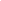 Tema	4.01 Comentarios del Público Sobre Puntos No Incluidos en la Agenda.     Reunión	23 de febrero de 2023 –  Agenda, Reunión Ordinaria del Consejo, 5:00 p.m.Categoría	4. Comentarios del Público Sobre Puntos No Incluidos en la Agenda    Tipo	   El comentario público durante esta porción de la agenda se ofrece a personas que deseen hablar sobre asuntos dentro de la jurisdicción del consejo pero que no se mencionan como un tema de acción en la agenda. A cada persona que desee hablar durante el periodo, se le otorgarán 3 minutos para dirigirse al consejo. El público deberá estar consciente de que el consejo según la ley no puede deliberar o tomar acción sobre temas que no estén en la agenda. En un esfuerzo por ser justo y consistente, los miembros del consejo se abstendrán de tratar comentarios individuales públicos. (De acuerdo con la Política de Gobernanza GP-11: Comentario Público).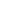 Tema	5.01 Próxima Reunión del Consejo Directivo – lunes, 27 de febrero de 2023, 5:00 p.m.      Reunión	23 de febrero de 2023 –  Agenda, Reunión Ordinaria del Consejo, 5:00 p.m.Categoría	5. Anuncio de la Próxima Reunión    Tipo	   Para una lista completa de las próximas reuniones del Consejo Directivo Escolar y las Reuniones del Comité del Consejo por favor visite el enlace https//www.ccsd.net/trusteees/.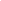 Tema	7. Se levanta la Sesión.      Reunión	23 de febrero de 2023 –  Agenda, Reunión Ordinaria del Consejo, 5:00 p.m.Categoría	6. Se levanta la Sesión    Tipo	   (Para posible acción) (De acuerdo con la Política de Gobernanza GP-10: Elaboración de la Agenda)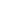 Tema	7.01 Reasignaciones/Transferencia y Promociones del Personal Unificado.       Reunión	23 de febrero de 2023 –  Agenda, Reunión Ordinaria del Consejo, 5:00 p.m.Categoría	7. InformaciónTipo	   Metas		[Persona de Contacto: Carol Tolx] (Info. 7.01)Tema	7.02 Separaciones del Personal UnificadoReunión	23 de febrero de 2023 –  Agenda, Reunión Ordinaria del Consejo, 5:00 p.m.Categoría	7. Información    Tipo	   Metas		[Persona de Contacto: Carol Tolx] (Ref. 7.02)Tema	7.03 Separaciones del Personal Certificado.Reunión	23 de febrero de 2023 –  Agenda, Reunión Ordinaria del Consejo, 5:00 p.m.Categoría	7. Información    Tipo	   Metas		[Persona de Contacto: Carol Tolx] (Info. 7.03)Tema	7.04 Profesional de Apoyo e Informe de la Dotación de Personal de la Policía Escolar. Reunión	23 de febrero de 2023 –  Agenda, Reunión Ordinaria del Consejo, 5:00 p.m.Categoría	7. Información    Tipo	   Metas		[Persona de Contacto: Carol Tolx] (Ref. 7.04)Tema	7.05 Información sobre el Informe de Donaciones. Reunión	23 de febrero de 2023 –  Agenda, Reunión Ordinaria del Consejo, 5:00 p.m.Categoría	7. Información    Tipo	   Metas		[Persona de Contacto: Jason Goudie] (Ref. 7.05)La Visión del Consejo Directivo EscolarTodos los estudiantes progresan en la escuela y se gradúan preparados para tener éxito y contribuir en una sociedad global diversa.Archivos Adjuntos02.23.23 Ref. 2.01.pdf (423 KB)02.23.23 Ref. 2.01.pdf (353 KB)02.23.23 Ref. 2.01.pdf (358 KB)Archivos Adjuntos02.23.23 Ref.2.02.pdf (3,189 KB)Archivos Adjuntos02.23.23 Ref. 2.03.pdf (23,020 KB)Archivos Adjuntos02.23.23 Ref. 2.04.pdf (23,434 KB)Archivos Adjuntos02.23.23 Ref. 2.05.pdf (22,964 KB)Archivos Adjuntos02.23.23 Ref.2.06.pdf (23,206 KB)Archivos Adjuntos02.23.23 Ref. 2.07.pdf (22,676 KB)Archivos Adjuntos02.23.23 Ref. 2.08.pdf (22,942 KB)Archivos Adjuntos02.23.23 Ref. 2.09.pdf (2,328 KB)Archivos Adjuntos02.23.23 Ref.2.10.pdf (444 KB)Archivos Adjuntos02.23.23 Ref.2.11 (A).pdf (1,257 KB)02.23.23 Ref 2.11 (B).pdf (1,465 KB)Archivos Adjuntos02.23.23 Ref. 2.12.pdf (276 KB)Archivos Adjuntos02.23.23 Ref. 2.13.pdf (298 KB)Archivos Adjuntos02.23.23 Ref. 2.14.pdf (2,712 KB)Archivos Adjuntos02.23.23 Ref. 2.15.pdf (360 KB)Archivos Adjuntos02.23.23 Ref. 2.16.pdf (279 KB)Archivos Adjuntos02.23.23 Ref. 2.17.pdf (367 KB)Archivos Adjuntos02.23.23 Ref. 3.01 (A).pdf (737 KB)02.23.23 Ref. 3.01 (B).pdf (468 KB)Archivos Adjuntos02.23.23 Ref. 3.02 (A).pdf (273 KB)02.23.23 Ref. 3.02 (B).pdf (275 KB)Archivos Adjuntos02.23.23 Ref. 3.03.pdf (573 KB)Archivos Adjuntos02.23.23 Ref.3.04.pdf (380 KB)Archivos Adjuntos02.23.23 Ref.3.05.pdf (374 KB)Archivos Adjuntos02.23.23 Ref.3.06.pdf (365 KB)Archivos Adjuntos02.23.23 Info. 7.01.pdf (168 KB)Archivos Adjuntos02.23.23 Info. 7.02.pdf (163 KB)Archivos Adjuntos02.23.23 Info. 7.03.pdf (183 KB)Archivos Adjuntos02.23.23 Info. 7.04.pdf (265 KB)Archivos Adjuntos02.23.23 Info.7.05.pdf (162 KB)